CITY OF FLINT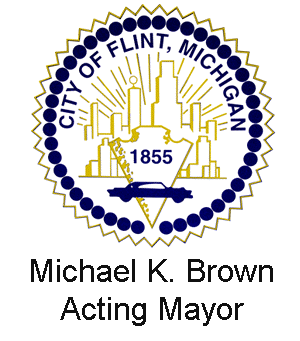       Sheldon A. Neeley 	                                             	Mayor		                                PUBLIC NOTICEWATER SYSTEM ADVISORY COUNCILPursuant to Public Act 267 of 1976, "Open Meetings Act," NOTICE IS HEREBY GIVEN that the Water System Advisory Council has scheduled a meeting for:Wednesday, September 20th, 2023, 5:30 P.M.-7:00 P.M.The meeting will be held in the Friends of the Flint Public Library Room, Flint Public Library. All meetings of the Water System Advisory Council are open to the public and the public is welcome to address the Council on any item under its jurisdiction or on its agenda. If there are any questions concerning this notice, please direct them to Faith Groesbeck, Office of Public Health, City of Flint at 810.410.7250.